写真を配置した旅行記作ろう １．ページレイアウト → 余白 → 狭い２．エンター キーを何度か押しておく３．挿入→ワードアトードアト入力： 「アメリカ西部 ヨセミテ国立公園 　」Font：HG 創英角ﾎﾟｯﾌ体　 サイズ ：28塗りつぶしの色を「赤」４．挿入 → 横書きテキストボック入力： 「ヨセミテは西海岸のカリフォルニア州にあります。西海岸を貫く。を貫くシエラネバダ山脈の最も高い部分をハイシエラと呼びますが、ヨセミテはそのハイシエラの北側に位置しています。サンフランシスコからマリポサの町を経由して片道約４時間かかります 。」５．挿入→図（画像） gazou01.jpg、gazou02.jpg、gazou03.jpgを挿入gazou01.jpg、gazou02.jpgは画像の高さ ：4cm　gazou03.jp は画像の高さ ： 5cm６．挿入→横書きテキストボックス入力：「ヨセミテの玄関口マリポサ町、金採掘道具がそのまま展示してあった 」Font：丸ゴシック  サイズ： 10７．挿入→横書きテキストボックトボックス入力：「 ヨセミテの入口に君臨するエルキャピタン、花崗岩としては世界最大の一枚岩です」Font：丸ゴシック　サイズ： 10８．挿入→図（画像） gazou04.jpg、gazou05.jpgを挿入する  画像の高さ： 4cmgazou06.jpgを挿入する　　画像の高さ：5cm９．挿入→横書きテキストボックス入力：「 トンネルビューポイからの展望、ヨセミテのシボルハーフドームが見えます 」Font：丸ゴシック ：丸ゴシック　 サイズ： 10１０．挿入→図形→角丸四角形吹き出しテキストの挿入 入力：「 中央付近に小さくブライダルベール滝が見えます 」Font：丸ゴシック サイズ：10１１．挿入→図（画像）gazou07.jpg、gazou08.jpg を挿入する 　　画像の高さ：5mgazou09.jpg 挿入する 　　画像の高さ：7cm１２．挿入→図形→角丸四角形吹き出し右クリック→テキストの追加入力：「 落差189m。細かくやわらかな流れなので、風で吹き上げられると白い霧のようになって広がる。その様子が花嫁のベールのようなのでこんなロマンチックな名前がついた 」Font：丸ゴシック　 サイズ：10１３．挿入→横書きテキストボックス入力：「 バレービューポイントからヨセミテを代表する絶景。マーセード川の流れを前景にエルキャピタルとブライダルベール滝（右側）が絶妙なバランスで配されている 」Font：丸ゴシック サイズ：10１４．挿入→横書きテキストボックス入力：「 ヨセミテのシンボルハーフドーム。丸いドームを縦半分に切り落としたような絶壁。麓から頂上まで１４４３ｍ［標高は２６９３ｍ］ 」Font：丸ゴシック サイズ：10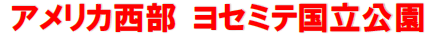 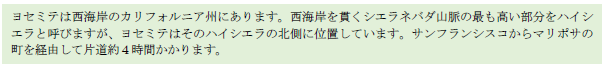 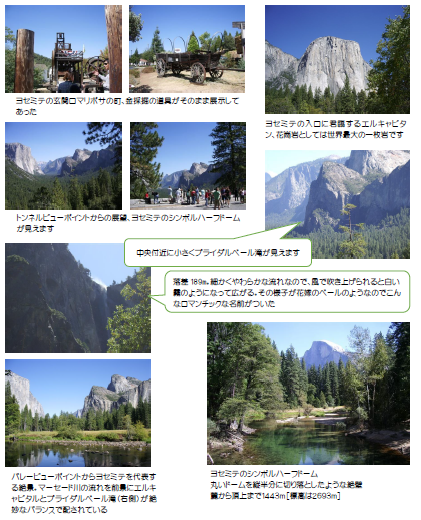 